Площадка по БДД в дошкольной группе «Ивушка»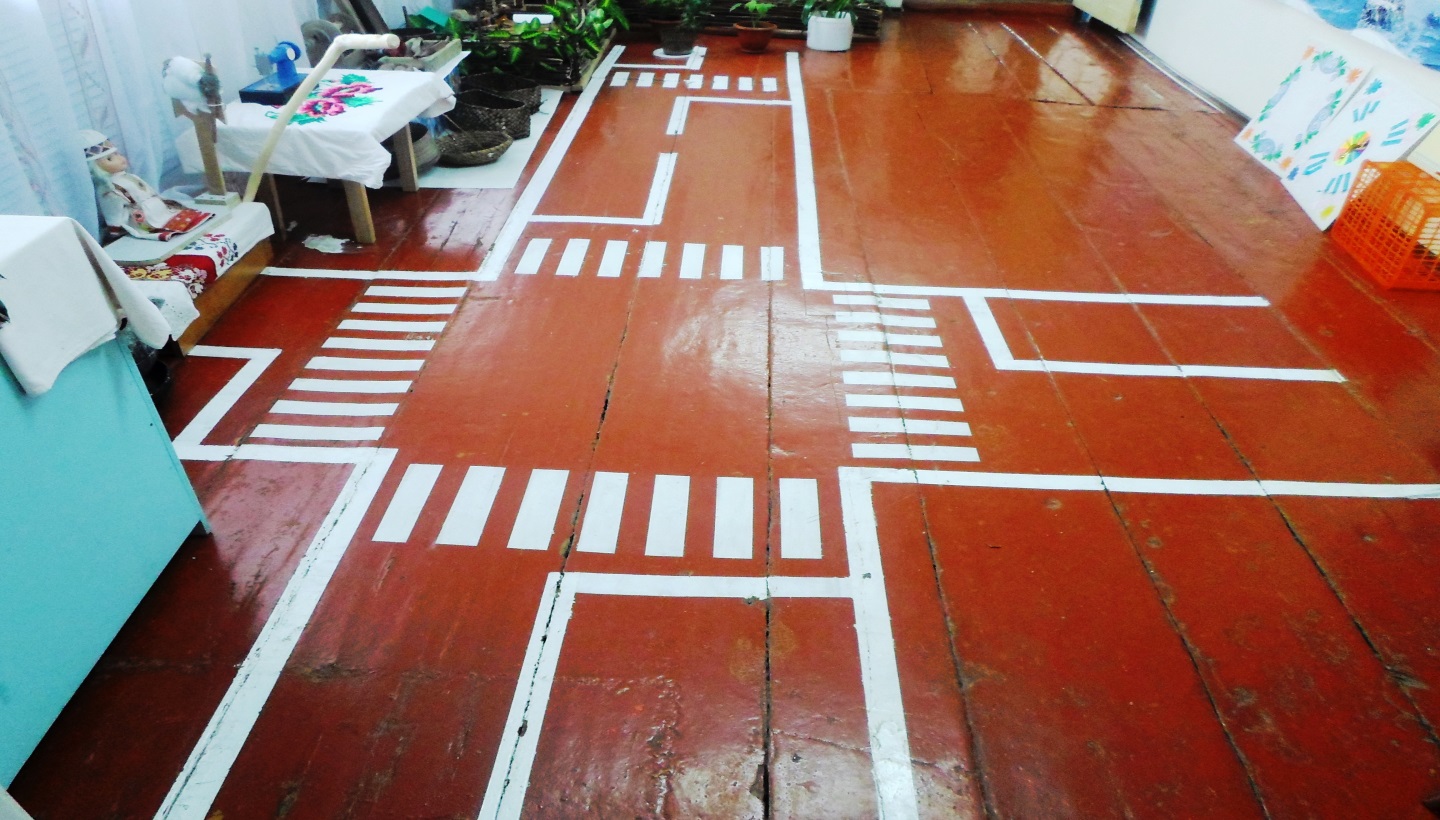 Уголок по БДД в дошкольной группе «Ивушка»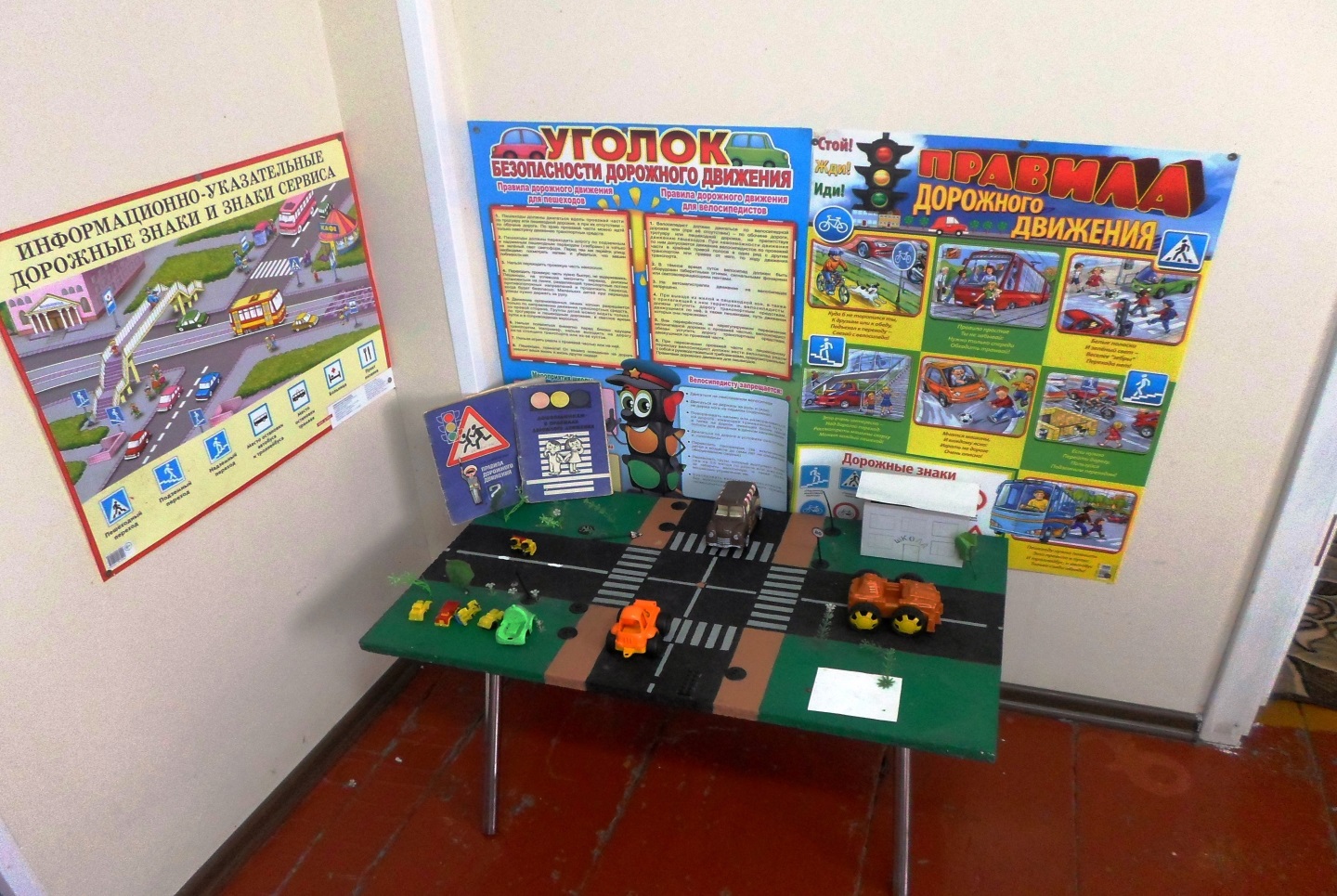 